Day 4-To write a detailed setting descriptionhttps://www.literacyshed.com/ruin.htmlWatch the video using the link above.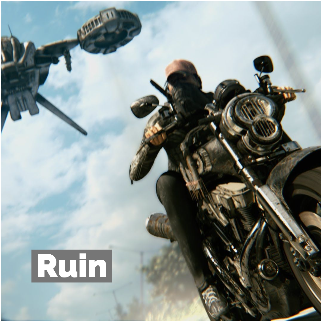 Today you will be writing your setting description. Here is a word bank of useful phrases that you can use.devastationDestructionStrangledScrambled engulfDeathRuinVibrantDeafeningEchoDerelictEerieWildSinistercreeping